Ответственность за нарушения запрета на распространение экстремистских материалов.Федеральным законом от 25,07.2002 N 114-ФЗ«0 противодействие экстремистской деятельности» запрещено распространение экстремистских  материалов, а также их производство или хранение в целях распространения включенных в Федеральный список экстремистских материалов. За эти деяния законодательством Российской Федерации установлена соответствующая ответственность физических и юридических лиц,В частности» Федеральным законом «О противодействии экстремистской деятельности» установлено, что за осуществление экстремистской деятельности граждане Российской Федерации, иностранные граждане и лица без гражданства несут уголовную, административную и гражданскую ответственность.Статьей 13 Федерального закона от 25.07.2002 №114-ФЗ «О  противодействии экстремистской деятельности», пунктом. 7 Положения  о Министерстве юстиции Российской Федерации, утвержденного Указе Президента Российской Федерации от 13.10.2004 № 1313, на Минюст России возложены функции по ведению, опубликованию и размещению в сети Интернет федерального списка экстремистских материалов.Информационные материалы признаются экстремистскими федеральным судом по месту их обнаружения, распространения или нахождения организации, осуществившей производство таких материалов, на основании представления прокурора или при производстве по соответствующему делу об административном правонарушении, гражданскому или уголовному делу.Статьей 20,29 КоАП РФ предусмотрена административная ответственность за массовое распространение экстремистских материалов включенных в опубликованный федеральный список экстремистских материалов, а равно их производство либо хранение в целях массового распространения. За совершение данного правонарушения предусмотрено наказание для граждан - штраф в размере от 1 до 3 тысяч рублей, административный арест на срок до 15 суток, дня должностных лиц - от 2 до 5 тысяч рублей, для юридических лиц – от 100 тысяч до 1 миллиона рублей или административное приостановлен деятельности на срок до 90 суток. Материалы и оборудование, использованное для производства экстремистских материалов, подлежат конфискации.Если распространение экстремистских материалов осуществляется с целью возбуждения ненависти или вражды, а равно унижения человеческого достоинства по признакам пола, расы, национальности, языка, происхождения, отношения к религии, публично или с использованием СМИ и сети Интернет, то виновное лицо  ждет уголовная ответственность, предусмотренная статьей 282 УК РФ (максимальное наказание - лишение свободы на срок до 5 лет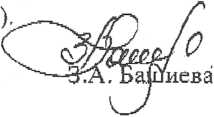 Помощник прокурора